Ensure that you always follow social distancing measures. If you are unsure of any processes, then please ask.Date24/09/2020Assessed by:T.HarrisPosition:Covid-19 OfficerRA NumberV3Review Date:22/10/2020Who Might be HarmedOfficersPlayersVolunteersCoachesOthers✓✓✓✓✓ (All visitors to The TerraPura Ground)                       PPE (insert ✓)                       PPE (insert ✓)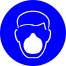 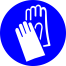 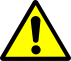 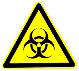 Face MasksFace Shield/VisorsHand sanitiser/soapDisinfectantUnclean surfaces within the ground, leading to possible spread of Covid-19Unclean surfaces within the ground, leading to possible spread of Covid-19Equipment RequiredDisinfectant/Sanitising equipment for areas around the ground and match equipment (balls, goal posts etc)Hand sanitisers supplied at strategic locations around the grounds, especially at entrance and exits.Soap and sanitisers for the toiletsPPE for club staffCovid-19 Related signage (warning signs, distancing signs etc)Temperature check “gun” ActivityTask Specific Hazards(s)ProbabilityRatingProbabilitySeverityRatingProbabilitySeverityRatingCommunicationInfection risk of Covid-19B3HighThe Club will follow all the guidelines issued by the Government, The Isthmian League and The FA for the return of football.An email will be sent to all Players / Coaches / Volunteers giving instructions / information on the clubs match day procedures and this will be provided to any visiting teams and Match Officials prior to arrival.All club staff, including players, will be required to sign a “Covid Code of Conduct” detailing measures that should be followed to help stop the spread.Coaches/Volunteers/ Players/Match Officials/visiting teams will be reassured and instructed to ensure they wash their hands and comply with social distancing.All visitors are instructed to carry out a self-assessment with regards to COVID-19 symptoms and informed not to come to the stadium, but self-isolate.All visitors will be provided with a reminder of the symptoms of COVID-19 and the need to follow Government guidelines.All those attending the ground will be required to provide details in line with NHS track and trace requirements.Communication will be sent to all with regards to the stadium controls in place by the Club for attendance at training/matches.Club Board / Committee Members responsible for the COVID-19 Policy will regularly discuss ongoing issues surrounding COVID-19 and update plans and the club risk assessment accordingly in line with the latest advice.C2ModerateActivityTask Specific Hazards(s)ProbabilityRatingProbabilitySeverityRatingProbabilitySeverityRatingAccess ControlInfection risk of Covid-19B3HighTwo sets of turnstiles will be used for entry to the ground. Perspex will be in place inside the turnstiles to protect those working inside.All those entering the ground will be required to “check-in” by scanning a QR code linked to the NHS track and trace service. Should this not be possible, details will be manually taken and held for 21 days. These details would then be provided to the NHS should an outbreak occur.Temperature checks will be made on all visiting the ground. If their temperature is higher than 37.8c on two or more checks in a short period, the access will not be allowed.Spectators will be encouraged to use online ticketing, bring their own hand sanitiser and use face coverings where possible.Social distancing measures will be in place around the ground with one-way systems being used where applicable.PPE will be provided if medical assistance is required and social distancing is not possible.Hand sanitiser will be provided on entry to the ground and also at strategic locations within the ground.Signage inside the ground will provide guidance and reminders of social distancing measures.Changing rooms will be restricted to a maximum of 11 players and 2 coaches for both Home and Away teams to allow for distancing to be observed.C2ModerateActivityTask Specific Hazards(s)ProbabilityRatingProbabilitySeverityRatingProbabilitySeverityRatingH & S Arrangements and First AidInfection risk of Covid-19B3HighMedical and PPE provision will be available at the ground to follow The FA PPE level requirements for First Aid.Suitable sanitisation process in place for stadium touchpoints.Signage regarding handwashing and social distancing is displayed.Handwash, sanitiser and disinfectant will be available.A quarantine room has been allocated which has direct access to the outdoors and first aid including wipes, gel and sanitiser. Emergency evacuation procedures have been reviewed alongside the fire risk assessment.The quarantine room will be the current first aid room, should it be used it would need to be fully disinfected.D2LowActivityTask Specific Hazards(s)ProbabilityRatingProbabilitySeverityRatingProbabilitySeverityRatingBreak times /half timeInfection risk of Covid-19A3ExtremePlayers will be reminded to keep social distancing a priority during any breaks.Players will be asked to bring their own named water bottles, hand sanitiser and sun cream for their training or match session which are to be used during, before and after any break.Volunteers/Staff reminded of social distancing.Changing rooms will be limited to a maximum of 11 players and 2 coaches for both Home and Away teams.C2ModerateActivityTask Specific Hazards(s)ProbabilityRatingProbabilitySeverityRatingProbabilitySeverityRatingToiletsInfection risk of Covid-19B3HighToilets will be cleaned and sanitised before, during and after every game and additionally disinfected regularly. Toilets will be restricted to a maximum of up to 2 people at a time, with signage being displayed that social distancing needs to maintained.Toilets will be checked regularly to ensure that supply of sanitiser is regularly available.D2LowActivityTask Specific Hazards(s)ProbabilityRatingProbabilitySeverityRatingProbabilitySeverityRatingSpectator stands and terracing Infection risk of Covid-19A4ExtremeFixtures at the ground will be have capacity restrictions to allow for social distancing. Capacity for the ground will be limited to 400.Spectator details will be taken on entry to assist with NHS test and trace.One way/”contraflow” systems will be in place around the ground with signs and markings encouraging visitors to social distance.Spectators will be reminded on entry and during the game to socially distance whilst inside the ground.Access to the changing room area will be restricted to players, coaches match officials.Stands and handrails around the ground are to be sanitised and disinfected before and after every game.C2ModerateActivityTask Specific Hazards(s)ProbabilityRatingProbabilitySeverityRatingProbabilitySeverityRatingCompetitive match play and trainingInfection risk of Covid-19B3HighClub coaching staff to regularly remind players of The FA ‘Code of Behaviour’ and the requirement to social distance during breaks in play.Pre-match handshakes will not happen. Teams will enter the field of play 1 team at a time. Exact process to be agreed with match officials before teams come out.Team talk huddles should not take place. Team talks can take place, as long as social distancing is observed and held outdoors where possible.Warm-ups/cool-downs should always observe social distancing.Coaches, other team staff and substitutes are allowed, but must also always observe social distancing on touchline/dug outs. Social distancing must also be observed during interactions when a substitution is being made; Additional seating will be provided to allow for social distancing. Players and coaches to be advised of club processes and procedures surrounding COVID-19 prior to fixtures played at the ground.During play on the pitch, players will be reminded of the need not to huddle up at certain points of the game where possible.Goal celebrations in groups should be avoided.Interactions with Referees and Assistants Referees should only happen with players observing social distancing.Footballs should not be handled unless for throw-ins and if the ball goes outside of the pitch confines then it should be sanitised before-entering play and alternative sanitised ball used to help the game flow. Use of foot instead of hands where possible.Match balls will be sanitised before the game, at half time and after the game.Goalkeepers to disinfect their gloves regularly.Technical Area will have additional seating provided to allow for social distancing to take place.C2ModerateActivityTask Specific Hazards(s)ProbabilitySeverityRatingProbabilitySeverityRatingProbabilitySeverityRatingChanging rooms / showersInfection risk of Covid-19A4ExtremeChanging rooms will be restricted to a maximum of 11 players and 2 coaches for Home and Away sides. Changing room for match officials can be used by 3 people, but if any officials require the need to change, it will drop to 2 people.Showers should only be used by a maximum of 2 people at a time.All players/Coaches/ Match Officials are requested to shower at home after matches if possible.Changing rooms and showers will be cleaned and disinfected before and after every game.Changing rooms to be ventilated where possible to increase airflow.Only authorised personnel will be permitted to access changing rooms. This is restricted to players, coaching staff and match officials. No other people will be allowed access to the changing room area.Changing rooms should be used as minimally as possible. Team talks should ideally happen outside if possible.B3ModerateActivityTask Specific Hazards(s)ProbabilitySeverityRatingProbabilitySeverityRatingProbabilitySeverityRatingTravelling, car parking and external areas outside the football groundInfection risk of Covid-19C2ModerateAll participants will be reminded of the need to comply with the latest Government legislation for travelling to and from matches.Users of Local Authority car parks and the park area are reminded to maintain social distancing and follow Government guidelines.Car-sharing will not be encouraged by the club, but if there is no alternative then distancing should be observed in the vehicle if possible, the vehicle should be ventilated with open windows and face coverings should potentially be worn.Public transport should be avoided if possible, but if there is no alternative then the person should follow advise provided by the transport provider and wear a face covering.D1LowActivityTask Specific Hazards(s)ProbabilitySeverityRatingProbabilitySeverityRatingProbabilitySeverityRatingStorerooms and Club HouseInfection risk of Covid 19A3ExtremeIn line with the latest government guidelines, the clubhouse will be used for takeaway food and drink only before the game, during the first half and during half time.A one way system will operate for the Clubhouse with a limited number of people allowed in to queue for food/drink. This will be controlled by stewards.ALL spectators who wish to purchase food/drink within the clubhouse will be required to wear a face covering unless exempt.After half time, the clubhouse will be closed and cleaned in preparation for players/officials post game meal, should it be required.For evening games, the clubhouse must be closed by 10PM.Staff working within the clubhouse will be required to wear PPE.People queuing for food and drink will be requested to follow distancing rulesSocial distancing should be observed within the club house with the area being regularly cleaned and sanitised.Social distancing should continue to be observed within all areas of the ground, including storerooms.Where maintenance work is being carried out, social distancing measures are in place and where this may be possible then face coverings should be used.C2ModerateRISK MATRIXRISK MATRIXSeveritySeveritySeveritySeveritySeverityRISK MATRIXRISK MATRIX1: Insignificant2: Minor3: Moderate4: Major5: CatastrophicLikelihoodA: CERTAIN(> 90%)ModerateHighEXTREMEEXTREMEEXTREMELikelihoodB: LIKELY(50 to 90%)ModerateModerateHighEXTREMEEXTREMELikelihoodC: POSSIBLE(20 to 49%)LowModerateHighEXTREMEEXTREMELikelihoodD: UNLIKELY(5 to 19%)LowLowModerateHighEXTREMELikelihoodE: RARE(<5%)LowLowModerateModerateHigh